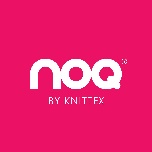 Formularz odstąpienia od umowy(formularz ten należy wypełnić i odesłać tylko w przypadku chęci odstąpienia od umowy)–    Adresat:KNITTEX SPÓŁKA Z OGRANICZONĄ ODPOWIEDZIALNOŚCIĄ SPÓŁKA KOMANDYTOWA
ul. Wersalska 50, 91-212 Łódź
sklep@noq.com.pl, nr fax: 42 650 03 55–    Ja/My(*) niniejszym informuję/informujemy(*) o moim/naszym odstąpieniu od umowy sprzedaży następujących rzeczy:–    Data zawarcia umowy(*)/odbioru(*)–    Imię i nazwisko konsumenta(-ów)–    Adres konsumenta(-ów)(*) Niepotrzebne skreślić.OŚWIADCZAM, ŻE ZNANE MI SĄ WARUNKI ODSTĄPIENIA OD UMOWY OKREŚLONE W REGULAMINIE SKLEPU.….…..….……………………………..DATA I PODPIS ( podpis tylko jeżeli formularz jest przesyłany w wersji papierowej)